Tricky Tracker 2Here    He    he    she    said    little    forstartHeresheHesaidhelittleHeforsaidsheHerelittleforsaidHerehelittlesaidforsheshehesaidHereforHelittleforHelittleshelittlesaid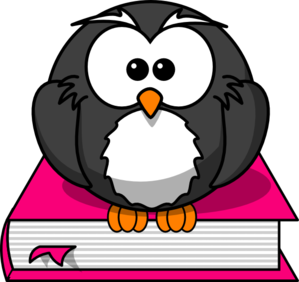 heheHereshehesaidHere